Critical Voices:Nathan Alterman 	 Al ZotHanoch Levin 		Chess mateYou, I and the War to Come   Meir Wiesel tier  	Sonnet: Against Making Blood Speak Out Aaron Shabtai	 	Toy Soldiers  Yosef Ozer 		Coke and JeansDahlia Ravikovitch     Our Captors Required of Us A SongFor This
Nathan Alterman 
On these very days of battles, the Minister of Defense has noticed these things, and has added to what is said here his own authority, this deed, that is not very common in matters of war, is worth the weight of any poem, from the point of view of effectiveness as well as morality. 


Mounted on a jeep, he had crossed the conquered city;
a brave and gentle lad, a lion of a lad.
In the street, that was beat,
an old man and a woman
were pressed to the wall; all they had.

And the lad then had smiled; with milky white teeth:
“I will try the machine gun”.. And he tried.
The old man just shielded his face with bare hands
and the wall was all covered with blood

This snapshot of liberty battles so dear,
There are braver than those, so they hiss.
Our war thus requires a poetic ear
very well, let us sing for this.

Let us therefore now sing of ‘Delicate Cases’
that are better off called, simply, slaying.
Let us sing of the talks that disguise all the traces
of guilt about lads ‘simply playing’.

Let us not simply say ‘these are but minor details’
for details and principles
are always wed.
If the public just listens to details thus told
and does not imprison the criminal’s heads.

For the bearers of arms, and with them, we as well;
In either action
or with a pat on the back
are forced with the talks of ‘revenge’ so we tell
into criminal deeds very black.

The war is so cruel! He who morals expounds,
with a fist shall be torn from its face!but because this is so
the decency bounds
should be straight and as hard as a mace! 

And to those who can sing only splendors of war
and are bound to pour honey on its every sore
Let it punish them cruelly so ever more
and step them forthwith on the martial court floor

Let the silence that whispers “this is so”
be smitten and dare not show its face.

The war of the people who stood without fear
against seven armies;
the kings of the East
will not fear saying also “Do not say in Gat”
it is not quite as coward as this!Al Zot The Seventh Column, Davar 19.11.48עַל זֹאת / נתן אלתרמןחָצָה עֲלֵי גִ'יפּ אֶת הָעִיר הַכְּבוּשָׁה.נַעַר עַז וְחָמוּשׁ… נַעַר-כְּפִיר.וּבָרְחוֹב הַמֻּדְבָּר אִישׁ זָקֵן וְאִשָּׁהנִלְחֲצוּ מִפָּנָיו אֶל הַקִּיר.וְהַנַּעַר חִיֵּךְ בְּשִּׁנַּיִם-חָלָב:"אֲנַסֶּה הַמִּקְלָע"….וְנִסָה.רַק הֵלִיט הַזָּקֵן אֶת פָּנָיו בְּיָדָיו…וְדָמו אֶת הַכֹּתֶל כִּסָּה.זֶה צִלּוּם מִקְּרָבוֹת-הַחֵרוּת יַקִּירִים.יֵשׁ עַזִּים עוֹד יוֹתֵר, אֵין זֶה סוֹד.מִלְחַמְתֵּנוּ תּוֹבַעַת בִּטּוּי וְשִׁירִים…טוֹב! יוּשַׁר לָהּ, אִם-כֵּן, גַּם עַל זֹאת!
וְיוּשַׁר לָהּ אִם-כֵּן עַל "מִקְרִים עֲדִינִים"אֲשֶׁר שְׁמָם, בְּמִקְרֶה, רְצִיחָה.וְיוּשַׁר עַל שִׂיחוֹת שֶׁל שׁוֹמְעִים-מְבִינִים,עַל בְּנוֹת-צְחוֹק שֶׁל וִתּוּר וּסְלִיחָה.אַל יֻגַּד "רַק פְּרָטִים הֵם בְּפֶרֶק הַפְּאֵר".פְּרָט וּכְלָלהֵמָּה צֶמֶד-כַּחֹק,אִם הַכְּלָל כָּך מַקְשִׁיב לוֹ לַפְּרָט הַמְּסַפֵּרוְאֵינֶנּוּ חוֹבְשׁוֹ בַצִּינוֹק!כִּי חוֹגְרֵי כְלֵי לוֹחֵם, וַאֲנַחְנוּ אִתָּם,מִי בְּפֹעַלוּמִי בִטְפִיחַת הַסְכָּמָה,נִדְחָקִים, בְּמִלְמוּל שֶׁל "הֶכְרַח" וְ"נָקָם",לִתְחוּמָם שֶׁל פּוֹשְׁעֵי מִלְחָמָה.אַכְזָרִית מִלְחָמָה! הַמַּטִּיף הַתָּמִיםבְּאֶגְרוֹף מִפָּנֶיהָ יֻחְזַר!אַךְ לָכֵןצַו הַיֹּשֶׁר וְצַו הָרַחֲמִיםלוּ יִהְיֶה בָּהּ כָּמוֹהָ אַכְזָר!וְלִקְהַל הַמְּפַיְּטִים רַק עַל קֶסֶם הוֹדָהּוְתוֹרְמִים לָהּ רַק דְּבַשׁ עַל מִרְדָּהּלוּ יוּכְנוּ בְּיָדָהּ עֳנָשִׁים שֶׁל פְּלָדָה!בָּתֵּי דִּין צְבָאִיִּים שֶׁל שָׂדֶה!תְּמֻגַּר הַשַּׁלְוָה הַלּוֹחֶשֶׁת "אָכֵן"….וְירֵאָה אֶת פָּנֶיהָ בָּרְאִיוּמִלְחֶמֶת הָעָם, שֶׁעָמְדָה לִבְלִי חַתמוּל שִׁבְעַת הַגְּיָסוֹתשֶׁל מַלְכֵי הַמִּזְרָח,לֹא תֵּחַת גַּם מִפְּנֵי "אַל תַּגִּידוּ בְּגַּת"…הִיא אֵינָהּ פַּחְדָנִית כְּדֵי-כָּךְ!….Chess Hanoch LevinWhere did my child go, my little good child? 
Black pawn captures a white pawn. 
My father won't return, never will he come. 
White pawn captures a black pawn. 
Tears in all the rooms, and silence in the gardens, 
the king is playing with the queen. My child will never rise, forever he will sleep, 
and Black pawn captures a white pawn. 
My father in the dark, will never see light again, 
white pawn captures a black pawn. 
Tears in all the rooms, and silence in the gardens, 
the king is playing with the queen. The child that's in my lap, now he's on a cloud 
black pawn captures a white pawn. 
My father's heart was warm, now his heart is cold 
white pawn captures a black pawn. 
Tears in all the rooms, and silence in the gardens, 
the king is playing with the queen. Where did my child go, my little good child? 
Black and white pawns are dead. 
My father won't return, never will he come, 
and there's no white and black pawns. 
Tears in all the rooms, and silence in the gardens, 
on an empty board, only a king and a queen stand.חנוך לוין – אני את והמלחמה הבאה (1967)את ואני והמלחמה הבאה			כשאנחנו מטיילים, אז אנחנו שלושה -את ואני והמלחמה הבאה.כשאנחנו ישנים, אז אנחנו שלושה-את ואני והמלחמה הבאה.את ואני והמלחמה הבאה,והמלחמה הבאה עלינו לטובה.את ואני והמלחמה הבאה,שתמציא מנוחה נכונה.כשאנחנו מחייכים ברגע אהבה,מחייכת איתנו המלחמה הבאה.כשאנחנו מחכים בחדר הלידה,מחכה איתנו המלחמה הבאה.את ואני והמלחמה הבאה,והמלחמה הבאה עלינו לטובה.את ואני והמלחמה הבאה,שתמציא מנוחה נכונה.כשדופקים על הדלת, אז אנחנו שלושה -את ואני והמלחמה הבאה.וכשזה כבר נגמר, שוב אנחנו שלושה -המלחמה הבאה, את והתמונה.את ואני והמלחמה הבאה,והמלחמה הבאה עלינו לטובה.את ואני והמלחמה הבאה,שתמציא מנוחה נכונה.Sonnet: Against Making Blood Speak Out / Meir WieseltierIf I die one day from the bullet of a young killer-a Palestinian who crosses the northern border-Or from the blast of a hand grenade he throws, Or in a bomb explosion while I'm checking the priceOf cucumbers in the market, Don’t dare say that my blood permits you to justify your wrongs-That my torn eyes support your blindness-That my spilled guts prove it's impossibleTo talk with them about an arrangement-that it's only possibleTo talk with guns, interrogation cells, curfew, prison,Expulsion, confiscation of land, curses, iron fists, a steel heartThat thinks it's driving out the Amorites, destroying the Amalekites. Let the blood seep into the dust; blood is blood, not words. Terrible-the illusion of the Kingdom in obtuse hearts. Translated by Shirley KaufmanTal Nitzan;Rachel Tzvia Back . With an Iron Pen: Twenty Years of Hebrew Protest Poetry (Excelsior " Editions) (Kindle Locations 352-356). Kindle Edition.סונטה נגד המדובבים את הדם השפוך  מאיר ויזלטיראם אמות יום אחד מכדור מרצח צעירפלשתינאי/ אשר יחצה את הגבולהצפוני,  או מהדף רימון שיטילאו בהתפוצצות של מטען בשעה שאבהה מול מחיר מלפפונים בדוכן שבשוקאל תעזו לומר/ שדמי מספק הוכחות לצדקת טעותכם -שעיני הקרועות מחזקות אתכם בעיוורונכם -שמעיי השפוכים מספרים כי אִתם אי-אפשרלדבר במילים ולחתור להסדר: אפשר רקלהדבירם בכלי-אש, מרתפי-חקירות, עוצר, כלא, גירוש,הפקעת אדמות, התחכמות, יד קשה, לב נחוש,המדמה להוריש אמורי ולהכרית עמלק.יסתפג לו הדם בעפר:דם הוא דם. לא מילים.איומה הזיית המלכות בלבבות ערלים". חיילי עופרת – אהרון שבתאיולמה לא הבאתם פרחים,משאית מלאה צרורות פרחיםלילדים האביונים של רפיחאו שקי סוודרים זולים לאימהות?או מצתים סיניים לאבות?ולמה לא הערתם אותםעם חבילת מטריות ומעילי גשם?או אולי עם ג'יפ מלא זיקוקיםלפרוש לרגע מניפת נוגה מעל השלוליות?לא קראתם את ה"ארגז המעופף"?אפשר היה לדרדר מכף הדחפוראל פתחי הבתים ככרות לחם!להשאיר בגניבה קרטוני חלב!האם אינכם יודעים להפתיע?האם אין במוחכם קמצוץ דמיון?יכולתם בחסות החשיכהחרש לבנות מגרש משחקיםאו להציב את עמודי החשמלאו למלא מרפאה בתרופות!לא שמעתם על לואי פסטר?באיזה טיט מלאו את ראשיכםשבאתם בלילה, בזלעפות גשם,הרסתם שישה בתי עוניושש מאות אנשים, נשים וטףהשלכתם לבוץ?חיילי עופרת מטמטמים,האם אביכם הוא סכיןשרק יודע לחתוך?האם אמכם היא מספריםשרק רגילים לגזור?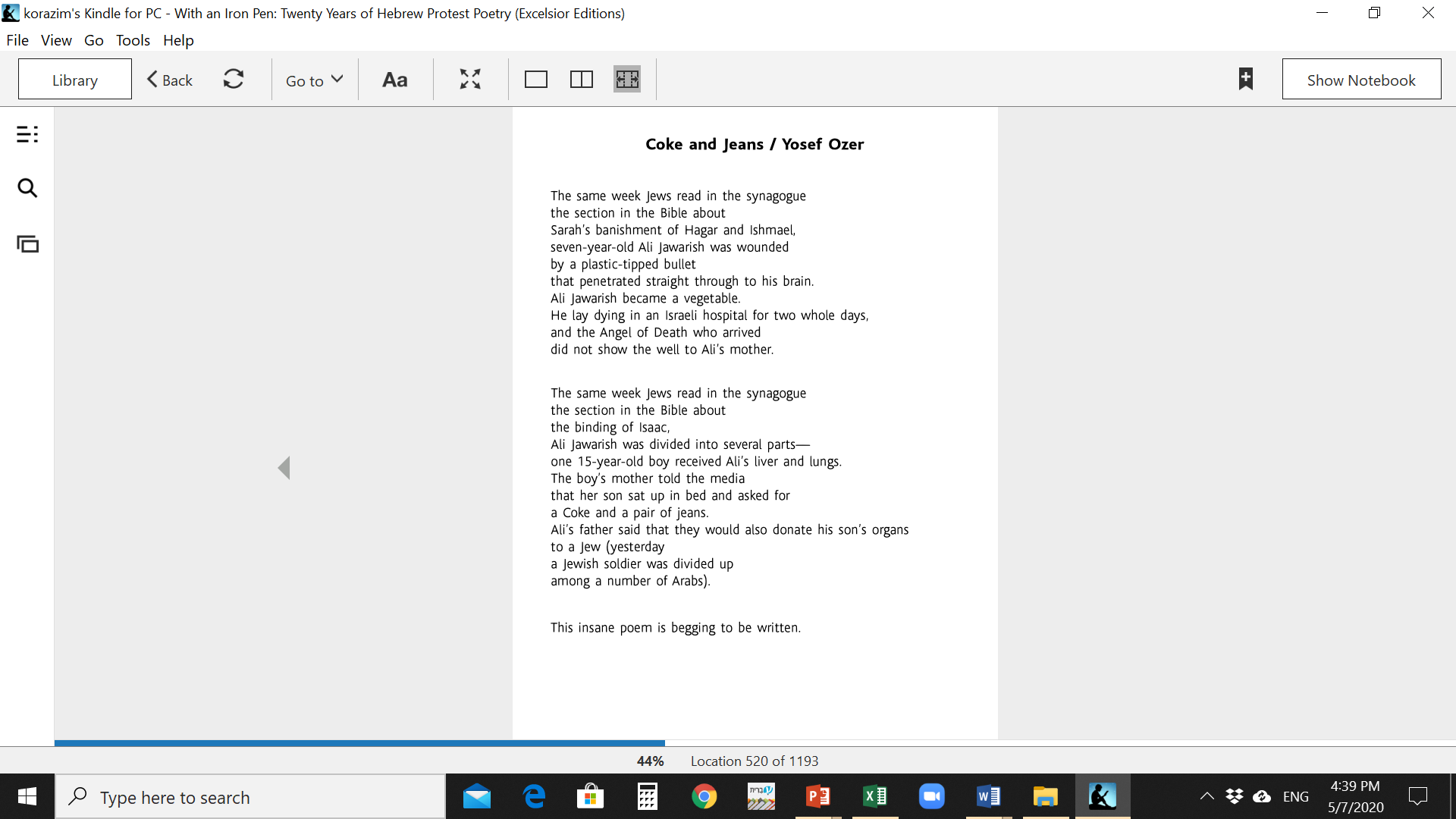 קולה ומכנסיים יוסף עוזר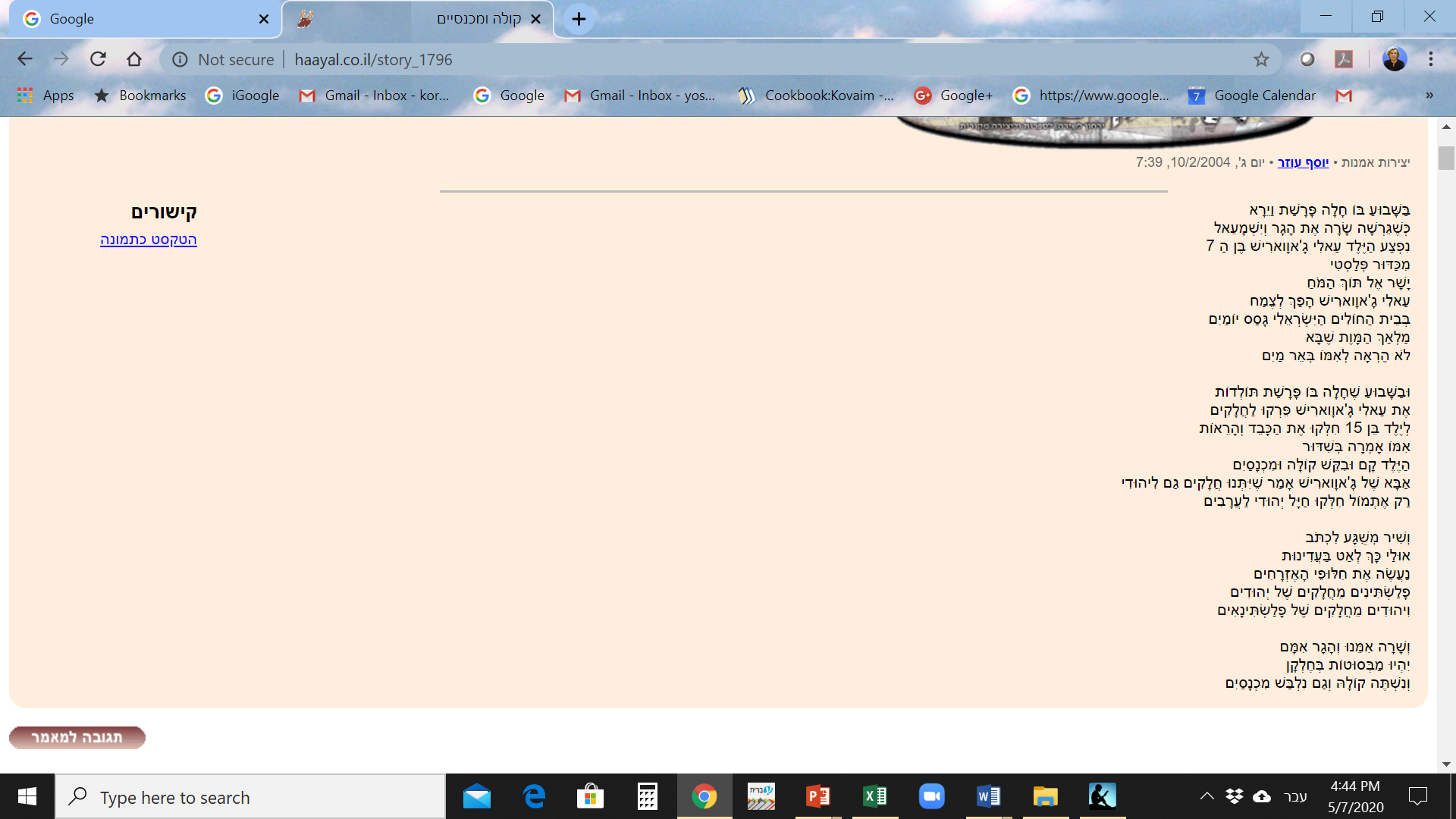 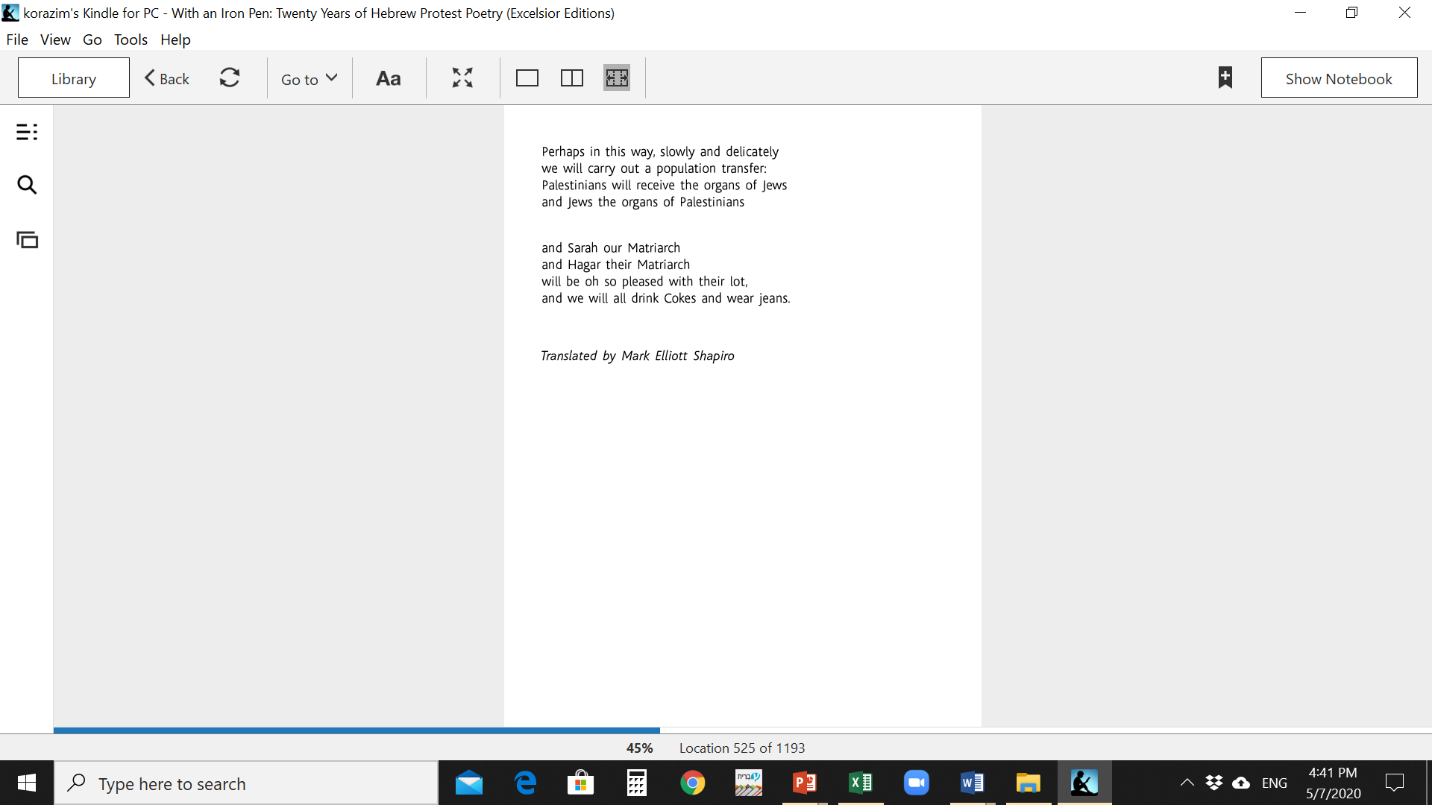 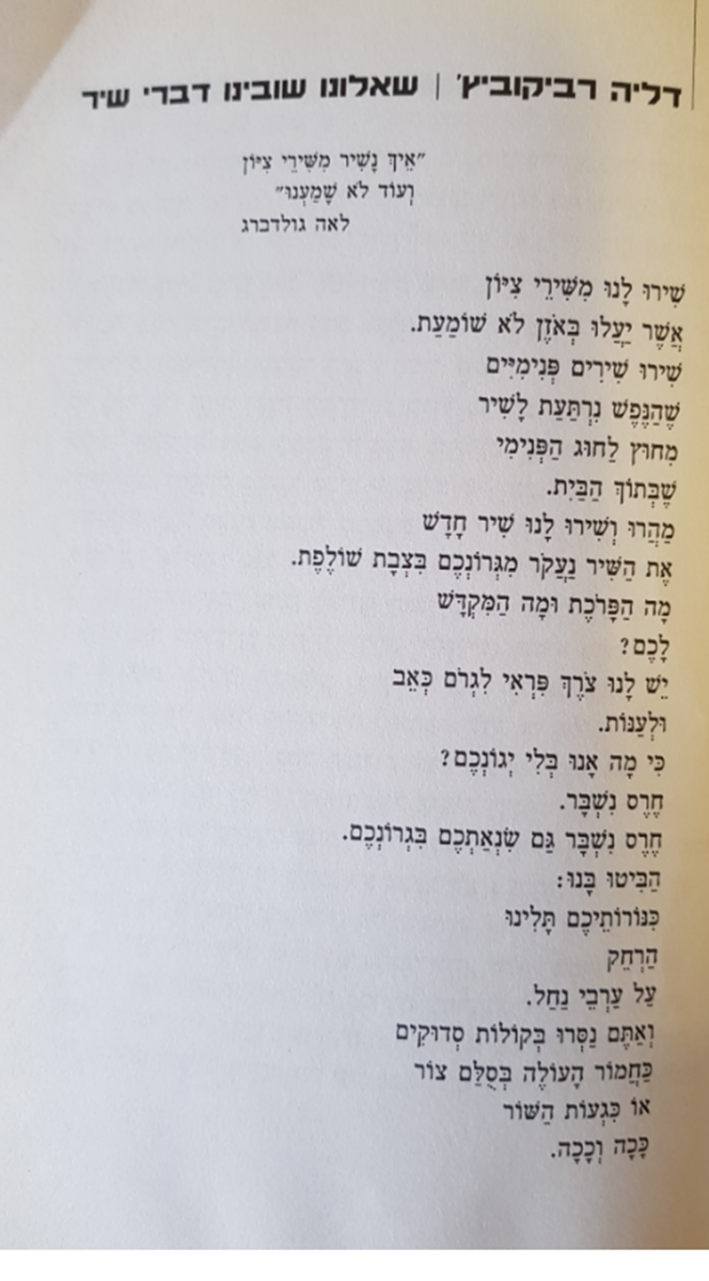 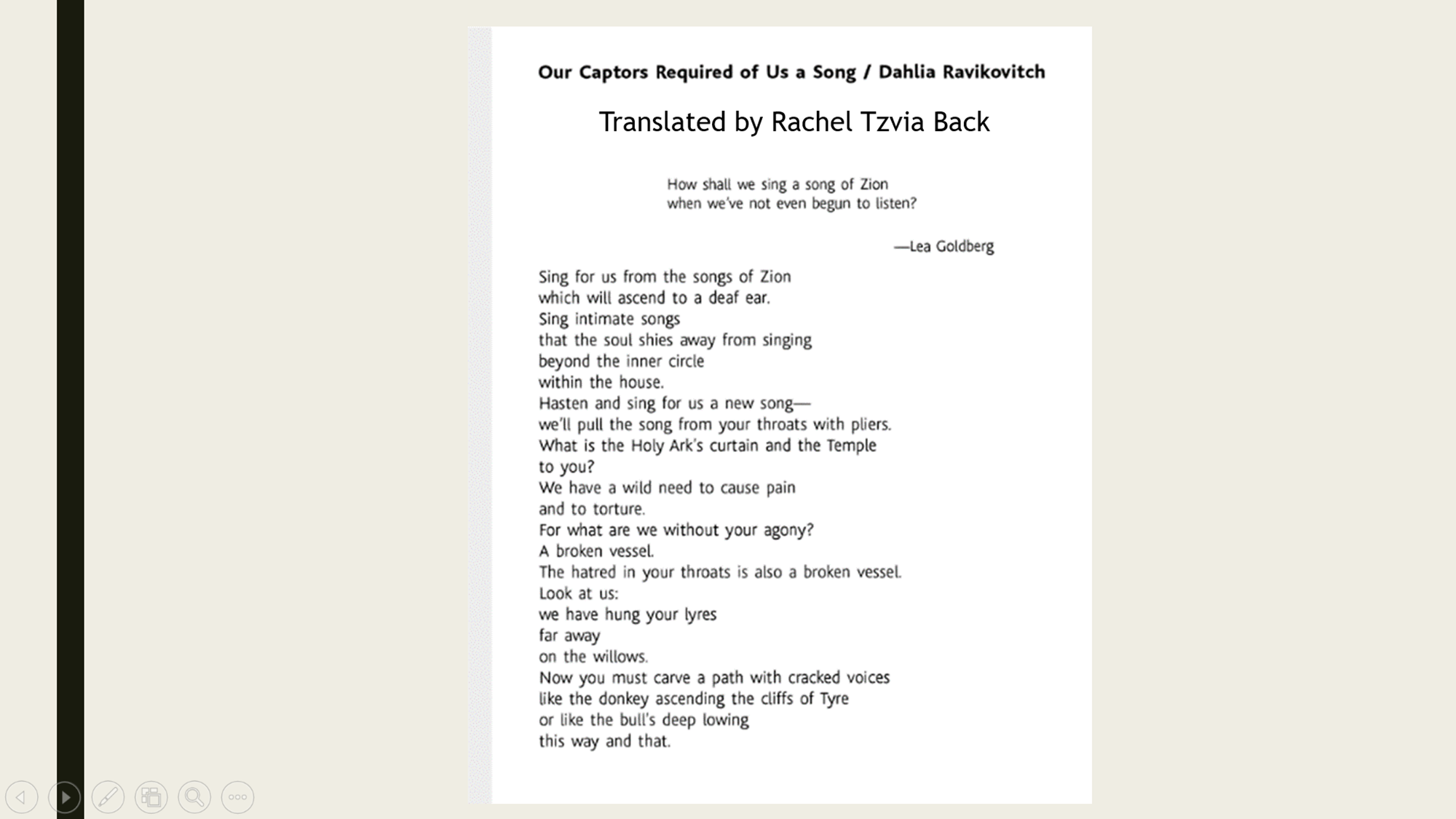 